ПАМЯТКА ДЛЯ НАСЕЛЕНИЯПРОФИЛАКТИКА ОСТРЫХ КИШЕЧНЫХ ИНФЕКЦИЙВ целях профилактики заболевания острыми кишечными инфекциями (вирусным гепатитом А, дизентерией, ротавирусной инфекцией, псевдотуберкулезом, брюшным тифом) необходимо соблюдать простые, но важные правила: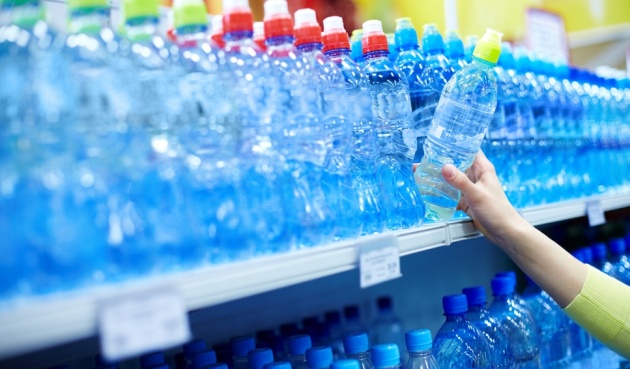 для питья использовать только кипяченую или бутилированную воду;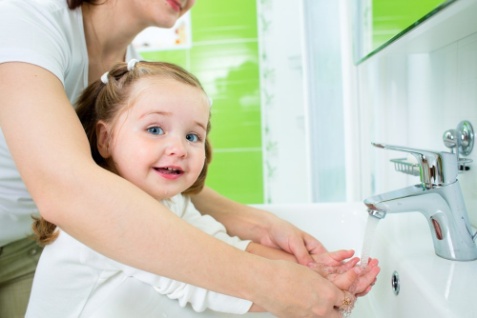 строго соблюдать правила личной гигиены, тщательно мыть руки с мылом после контакта с водой из реки Ишим, посещения туалета, контакта с животными, перед приготовлением и приемом пищи.промывать и дезинфицировать предметы, которые контактировали с водой из реки Ишим (ведра, удочки, сачок, бочки и т.д.);провести дезинфекцию колодцев;перед употреблением овощей и фруктов в сыром виде необходимо обдавать их кипятком; 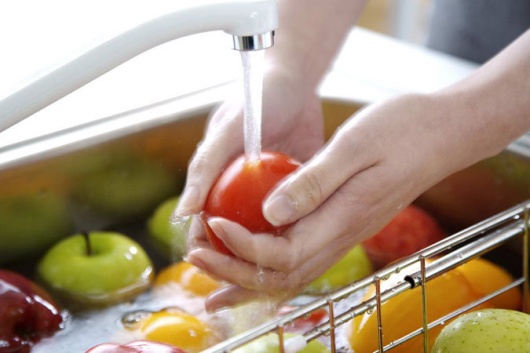 мыть и дезинфицировать все поверхности и кухонные принадлежности, используемые для приготовления пищи;предотвращать попадание на кухню и контакт с продуктами насекомых, грызунов и других животных;очистку территории и уборку жилищ проводить в перчатках.При возникновении симптомов кишечной инфекции (повышение температуры тела, рвота, расстройство стула, боль в животе) необходимо незамедлительно обратиться за медицинской помощью!Управление Роспотребнадзора по Тюменской области